Let It SnowSammy Cahn & Julie Styne 1945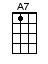 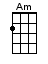 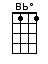 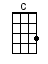 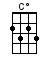 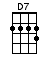 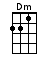 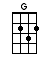 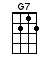 INTRO:  / 1 2 3 4 / [C] / [C]Oh, the [C] weather out-[G7]side is [C] frightfulBut the [C] fire is [Cdim] so de-[G7]lightfulAnd [Dm] since we’ve no [A7] place to [Dm] goLet it [G7] snow, let it snow, let it [C] snow [G7]It [C] doesn’t show [G7] signs of [C] stoppingAnd I [C] brought some [Cdim] corn for [G7] poppingThe [Dm] lights are turned [A7] way down [Dm] lowLet it [G7] snow, let it snow, let it [C] snow BRIDGE:When we [G] finally kiss good nightHow I [Am] hate going [D7] out in the [G] stormBut if [G] you really hold me tight[A7] All the way [D7] home I’ll be [G] warm [Bbdim][G7]The [C] fire is [G7] slowly [C] dyingAnd my [C] dear, we’re [Cdim] still good-[G7]byeingBut as [Dm] long as you [A7] love me [Dm] soLet it [G7] snow, let it snow, let it [C] snowBRIDGE:When we [G] finally kiss good nightHow I [Am] hate going [D7] out in the [G] stormBut if [G] you really hold me tight[A7] All the way [D7] home I’ll be [G] warm [Bbdim][G7]The [C] fire is [G7] slowly [C] dyingAnd my [C] dear, we’re [Cdim] still good-[G7]byeingBut as [Dm] long as you [A7] love me [Dm] soLet it [G7] snow, let it snow, let it [C] snow [G7] [C]www.bytownukulele.ca